Научно-практическая интернет-конференцияТема: «Lego-конструирование как средство формирования коммуникативной компетентности у дошкольников с ОВЗ»Автор: Самойленко Наталия НиколаевнаВоспитатель СП детский сад «Золотой ключик» ГБОУ СОШ с. ПодстепкиСамара 2022Федеральный государственный образовательный стандарт дошкольного образования предъявляет определенные требования к овладению дошкольниками необходимым уровнем коммуникативных навыков во всех видах деятельности. Дети, в том числе с ограниченными возможностями здоровья (ОВЗ), должны «овладеть основными культурными способами деятельности, проявлять инициативу и самостоятельность в игре, общении, конструировании и т.д.»  [5]. А для достижения воспитанниками заданных целевых ориентиров в дошкольном учреждении важно создать такую образовательную среду, которая будет стимулировать их коммуникативные умения, способствовать развитию познавательной активности и речи. Дети с ОВЗ – это особая категория дошкольников, формирование коммуникативной компетентности которых чрезвычайно актуальная проблема, так как степень её сформированности влияет не только на результативность их обучения, но и на процесс социализации и развития личности в целом.Успешная социализация детей с ОВЗ зависит от того насколько они умеют сотрудничать, слушать и слышать, воспринимать и понимать информацию, говорить. Поэтому при формировании коммуникативной компетентности необходимо опираться на их возможности и, в первую очередь, развивать:- «способность ориентироваться в социальных отношениях и умение включаться в них; - умение концентрировать внимание и реагировать на обращение окружающих; - умение воспринимать речь; - умение соблюдать очередность в разговоре; - умение выражать эмоции вербальными и невербальными способами;- умение применять навыки общения в повседневной жизни» [2].Наш детский сад «Золотой ключик» посещают дети с нарушениями в развитии речи, в частности, с общим недоразвитием речи (ОНР). Трудности общения наших воспитанников с ОНР проявляются в несформированности у них основных форм коммуникации, сниженной потребности в общении, его ситуативном характере, незаинтересованности в контакте, невыполнении норм и правил общения со взрослыми и сверстниками, т.е. в отсутствии самой культуры общения. Полноценному общению детей с ОНР препятствуют бедность и недифференцированность словарного запаса, недостаточность глагольного словаря, несовершенство связной речи. Поэтому целенаправленное формирование коммуникативной деятельности детей и достижение ее развивающего эффекта становится возможным при создании специальных образовательных условий в детском саду. «Одной из форм этих условий – систематическое, регламентированное, специально организованное коммуникативное обучение, которое обеспечит возможность ребенку с ОНР правильно взаимодействовать с окружающими его людьми в различных ситуациях» [1].Современным средством, которое через созидательную игру помогает решать проблемы коммуникации ребенка с ОВЗ в специально организованном коммуникативном обучении, является Lego-конструирование. Основная цель в Lego-конструировании – научить дошкольников эффективно взаимодействовать в парах, подгруппе в процессе создания, исследования, совершенствования моделей из конструктора. В процессе такого интерактивного взаимодействия происходит совместное освоение знаний, развитие коммуникативных навыков и умений, речи [4]. Поэтому в качестве средства оптимизации работы с детьми с ОНР по коммуникативному развитию стали использовать Lego-конструирование. Поскольку оно «даёт возможность объединить детей не только общей идеей, переживаниями, сплотить на основе интересной деятельности, но и позволяет каждому ребёнку проявить свою активность, индивидуальность и творчество» [3].Мы определили задачи формирования коммуникативной компетентности:- формировать правильность речи;- развивать коммуникативные умения: слушать собеседника, договариваться, адресовать высказывания, выражать чувства симпатии, формировать открытость, доброжелательность;- формировать умение видеть цель высказывания и прогнозировать его результат;- воспитывать культуру общения (речевой этикет).	Решение поставленных задач осуществляли в совместной деятельности педагога и детей, в самостоятельной деятельности дошкольников в рамках непрерывной образовательной деятельности, в проектной деятельности. Алгоритм нашей работы по развитию коммуникативной компетентности в процессе Lego-конструирования был таким. В первую очередь, при создании постройки вместе с детьми обсуждали какая она должна быть, составляли план её возведения. Обратили внимание на то, что во время обсуждения дети старались согласовывать свои интересы с интересами партнеров, объяснять свой замысел,  доказать правильность того или иного решения. Далее, организовывая работу в парах или подгруппах, создавали различные постройки, например, «Домики для зверей», «Морское путешествие», «Стройка». В процессе создания построек предлагали дошкольникам речевой образец по определенной схеме, т.е. все свои действия ребенок для партнеров по игре проговаривал вслух: Что я делаю? Что я хочу сделать? Как я буду делать? Отметили, что дети с интересом распределяли обязанности в паре или подгруппе: кто что строит и к чему присоединяет, анализировали результаты коллективного конструирования.Таким образом, в ходе создания построек воспитанники получали практические навыки ролевого диалога, у них развивались умения договариваться друг с другом, пояснять и объяснять свои действия, сотрудничать, работать в команде, достигать желаемого результата.Затем созданные детьми постройки использовали в непосредственной образовательной деятельности при обучении рассказыванию, описанию. Коллективные обсуждения построек, беседы, вопросы, рассказы способствовали расширению пассивного и активного словаря, развитию связной речи и умения обобщать, делать выводы. Таким образом, в специально организованном коммуникативном обучении с использованием Lego-конструирования мы помогали нашим воспитанникам с ОНР преодолевать коммуникативные и речевые трудности, развивали их компетентность, способствовали расширению социальных контактов. Мы научили детей работать в паре и коллективе, общаться, поддерживать беседу со взрослыми и детьми, обсуждать. Дети в свободной деятельности стали применять полученные навыки: умение договариваться со сверстниками о предстоящей игре, самостоятельно решать в игре конфликтные ситуации.Формирование коммуникативной компетентности в дошкольном возрасте – актуальная проблема, решение которой имеет огромное значение для социализации и развития личности ребенка. Мы, педагоги должны помочь детям приобрести компетентности, помогающие жить в современном мире, научить их налаживать контакты, помочь найти свое «я» в обществе людей.Список литературы1. Осипенко Н.В. LEGO-конструирование как средство создания образовательной среды, ориентированной на интересы ребенка, в том числе и с ограниченными возможностями здоровья // Образование и воспитание. – 2017. – № 1.1 (11.1). – С. 17-20. – URL: https://moluch.ru/th/4/archive/52/1774/(дата обращения: 26.10.2022).2. Погодаева А.В. Особенности общения со сверстниками детей старшего дошкольного возраста с речевыми нарушениями // Молодой ученый. – 2017. – № 15 (149). – С. 625-627. – URL: https://moluch.ru/archive/149/42261/ (дата обращения: 26.10.2022).3. Рыжкина Е.А. Формирование коммуникативных умений и навыков у дошкольников через конструирование // Актуальные исследования. – 2020. –  №18 (21).  – С. 93-95. – URL: https://apni.ru/article/1208-formirovanie-kommunikativnikh-umenij-i-navik (дата обращения: 26.10.2022).4. Савчишина Д.А Использование Lego-конструирования в работе с детьми с ОВЗ – URL: https://урок.рф/library/kak_legokonstruktor_pomogaet_razvivatsya_detyam_s_164426.html (дата обращения: 26.10.2022).5. Федеральный государственный образовательный стандарт дошкольного образования. URL: https://pravobraz.ru/federal nyjgosudarstvennyj-obrazovatelnyj-standart-doshkolnogo-obrazovaniya/ (дата обращения: 26.10.2022).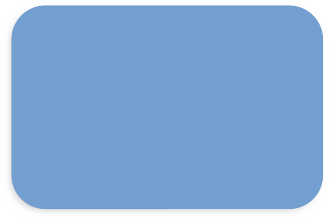 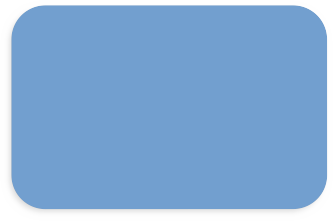 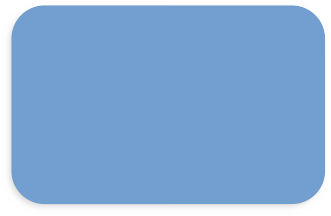 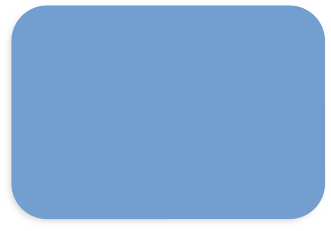 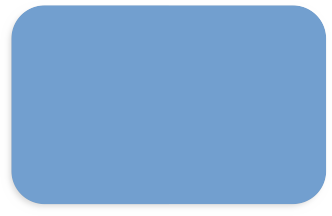 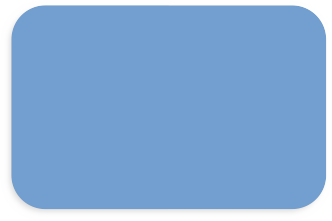 